Příloha ke Smlouvě o zabezpečení závodního stravování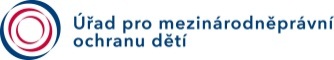 Poukázka  na  stravování  v  hodnotě 90 KčÚt 10. dubna 2018Jméno a podpis zaměstnance:Poukázka  na  stravování  v  hodnotě 90 KčÚt 3.dubna 2018Jméno a podpis zaměstnance:Poukázka  na  stravování  v  hodnotě 90 KčSt 11. dubna 2018Jméno a podpis zaměstnance:Poukázka  na  stravování  v  hodnotě 90 KčSt 4. dubna 2018Jméno a podpis zaměstnance:Poukázka  na  stravování  v  hodnotě 90 KčČt 12. dubna 2018Jméno a podpis zaměstnance:Poukázka  na  stravování  v  hodnotě 90 KčČt 5. dubna 2018Jméno a podpis zaměstnance:Poukázka  na  stravování  v  hodnotě 90 KčPá 13. dubna 2018Jméno a podpis zaměstnance:Poukázka  na  stravování  v  hodnotě 90 KčPá 6. dubna 2018Jméno a podpis zaměstnance:Poukázka  na  stravování  v  hodnotě 90 KčPo 16. dubna 2018Jméno a podpis zaměstnance: